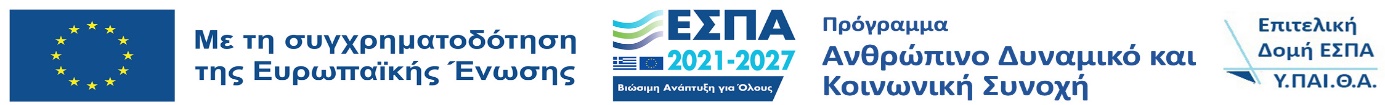                     ΑΙΤΗΣΗΕπώνυμο:……………………………….Όνομα:…............................         Όνομα πατέρα:……………………….Όνομα μητέρας:………………………Κλάδος:………………………………….Δ/νση κατοικίας:…………………….Τηλ. κατοικίας:……………………….Κινητό τηλ.:…………………………..ΑΦΜ:……………………………………..ΓΙΑ ΑΝΑΠΛΗΡΩΤΕΣ / ΩΡΟΜΙΣΘΙΟΥΣ:Αναπληρωτής  ΠΛΗΡΟΥΣ…………………Αναπληρωτής ΕΣΠΑ-ΠΛΗΡΟΥΣ……….Αναπληρωτής ΕΣΠΑ-ΑΜΩ……………….Αναπληρωτής ΠΔΕ ………………………..Ωρομίσθιος……………………………………..Σχολείο/α που υπηρετεί……………………………………………………………………….ΘΕΜΑ : « Χορήγηση  άδειαςγια μονογονεϊκές οικογένειες »………………………………………………………(Τόπος)                  (Ημερομηνία)ΠΡΟΣ:Τη Διεύθυνση Π.Ε. ΓρεβενώνΔια του Διευθυντή/ντριας – Προϊσταμένου/νηςτου ………………………………………………………………..          (ΟΝΟΜΑΣΙΑ ΣΧΟΛΙΚΗΣ ΜΟΝΑΔΑΣ)Αριθμ.Πρωτ.Σχολείου: ………….Ημερομηνία : …………………………  Παρακαλώ να μου χορηγήσετε σε εφαρμογή του άρθρου 45 του Ν.4808/2021 (ΦΕΚ Α 101/19.6.2021) άδεια απουσίας διάρκειας  ………..….  (   )  ημερ…..., από  …. / ….. / .…… έως και …. / …. /……..Συνημμένα υποβάλλω: Αποδεικτικό αποκλειστικής επιμέλειας παιδιού.(Πιστοποιητικό οικογενειακής κατάστασης ή Δικαστική απόφαση επιμέλειας παιδιού)        Ο/Η  Αιτ.......            ................................